第13单元　铁、铜的获取及应用　金属矿物的开发利用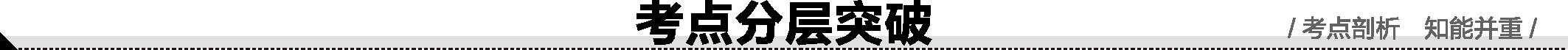 考点一　铁及其重要的化合物知识梳理 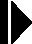 1.铁的存在(a)(1) 铁在周期表中的位置为　　　　　　　　,是一种应用最广泛的过渡元素,通常显　　　　价和　　　　价,其中　　　　价比较稳定。 (2)存在形态:自然界中铁主要以　　　　　形式存在,铁单质只存在于　　　　　中。铁元素在地壳中的含量位居第　　　　　　　位。 (3)常见铁矿石:磁铁矿[主要成分为　　　　　　　(填化学式,下同)],赤铁矿(主要成分为　　　　　　　),黄铁矿(主要成分为　　　　　　　)。 2.铁的性质(1)物理性质(a): 纯铁为　　　　色,具有导电、导热和延展性,具有能被　　　　吸引的特性。  (2)化学性质(写化学式或化学方程式)(b)铁单质性质活泼,有较强的还原性,氧化产物中铁元素的主要化合价为+2价或+3价。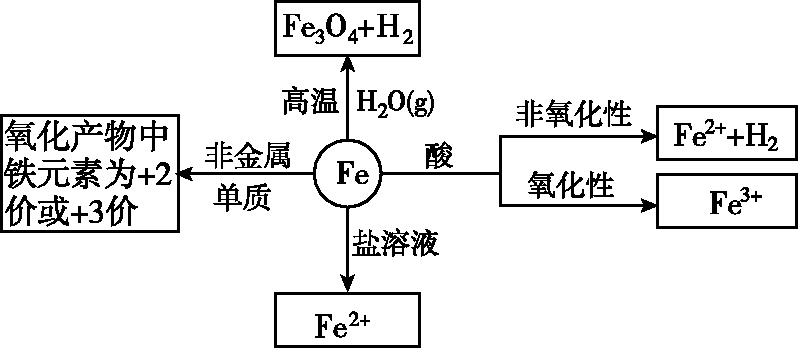 ①与非金属单质的反应a.与O2的反应:常温:铁被腐蚀生成铁锈,其主要成分为　　　　　。 点燃:　                      。 b.与Cl2的反应:　                       。 c.与S的反应:　                            。 ②与水的反应:常温下铁与水不反应,在高温条件下与水蒸气的反应为　　　　　　　　　　　　　　　。 ③与酸的反应:a.与非氧化性酸反应的离子方程式:　                  。 b.与氧化性酸反应:遇冷的浓硫酸或浓硝酸钝化,与稀硝酸或在加热条件下与浓硫酸、浓硝酸反应,但无H2产生。④与某些盐溶液的反应:a.与CuSO4溶液反应的离子方程式:　                   。 b.与FeCl3溶液反应的离子方程式:　                          。 3.铁的冶炼(b)(1)设备:　　　　　　。  (2)原料:　　　　　、　　　　、空气、　　　　等。 (3)反应原理:用还原剂将铁从其化合物中　　　　出来。 (4)炼铁的主要化学方程式: ①还原剂的形成:　                  , 　			。 ②铁的还原:　					。 ③炉渣的形成:　                       , 　                          。 4.铁的氧化物(c)5.铁的氢氧化物(c)(续表)题组训练 题组　铁及其化合物的性质及应用1.[2020·浙江学军中学高三其他] 在通风橱中进行下列实验:下列说法中,不正确的是	(　　)A.Ⅰ中气体由无色变红棕色的化学方程式为2NO+O22NO2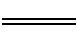 B.Ⅱ中的现象说明Fe表面形成致密的氧化层,阻止Fe进一步反应C.对比Ⅰ、Ⅱ中现象,说明稀HNO3的氧化性强于浓HNO3D.针对Ⅲ中现象,在Fe、Cu之间连接电流计,可判断Fe是否持续被氧化2.[2020·浙江宁波中学高三阶段测试] 如图13-1所示,此装置可用来制取和观察Fe(OH)2在空气中被氧化的颜色变化。实验时必须使用铁屑和6 mol·L-1的硫酸,其他试剂任选。填写下列空白: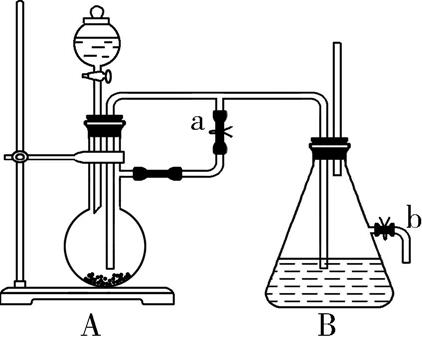 图13-1(1)B中盛有一定量的NaOH溶液,A中应预先加入的药品是　　　　。A中反应的离子方程式是　　　　　　　　　　　　　　　　　　。 (2)实验开始时先将止水夹a　　　　(填“打开”或“关闭”)。 (3)简述生成Fe(OH)2的操作过程: 　                        。 (4)实验完毕,打开b处止水夹,放入一部分空气,此时B瓶中发生的反应为　                               。 (5)下列各图示中能较长时间看到Fe(OH)2白色沉淀的是　　　　　(填序号)。 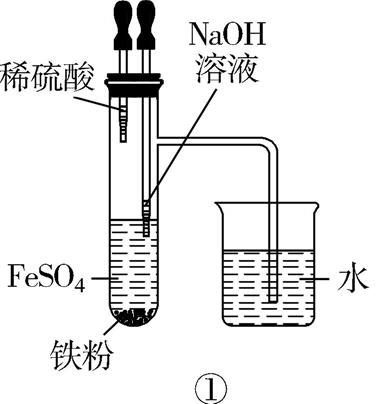 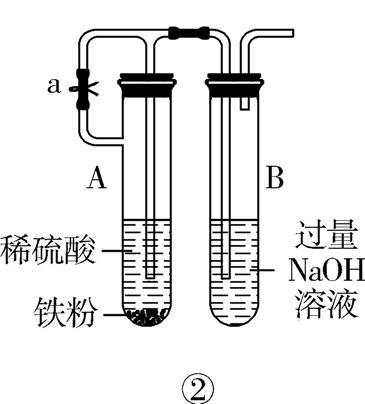 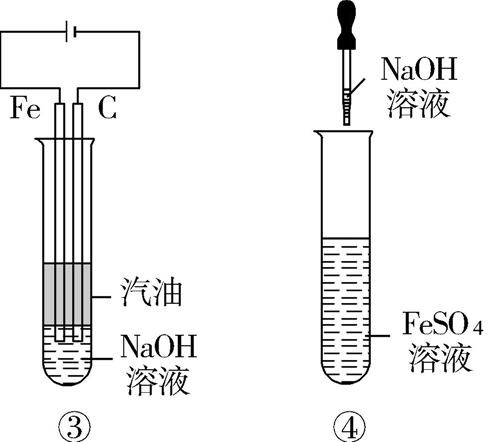 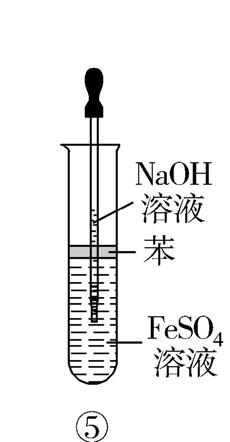 图13-2考点二　Fe2+、Fe3+的性质及检验知识梳理 1.亚铁盐(c) 含有Fe2+的溶液呈浅绿色,Fe2+既有　　　　　性,又有　　　　性,Fe2+与Zn、Cl2反应的离子方程式分别为Zn+Fe2+Zn2++Fe,2Fe2++Cl22Fe3++2Cl-。 2.铁盐(c)(1)氧化性含有Fe3+的溶液呈　　　　色,Fe3+具有氧化性,Fe3+与Cu反应的离子方程式为2Fe3++Cu2Fe2++Cu2+。 (2)特性含有Fe3+的盐溶液遇到KSCN时变成　　　色。 3.亚铁盐和铁盐的转化(c)Fe2+Fe3+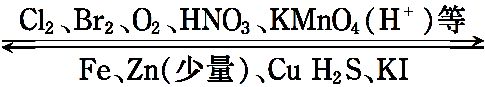 完成下列变化的离子方程式,体会Fe2+与Fe3+的转化条件。(1)将H2S气体通入FeCl3溶液中产生淡黄色沉淀:　					。 (2)将FeCl3溶液滴入KI-淀粉溶液中,溶液变蓝:　						。 (3)用FeCl3溶液腐蚀废旧线路板上的铜箔:　							。 (4)将H2O2溶液滴入到酸性FeCl2溶液中:　							。 4.Fe2+和Fe3+的检验(c)(1)根据溶液颜色判断:含有Fe2+的溶液显浅绿色;含有Fe3+的溶液显棕黄色。(2)用KSCN溶液和氯水检验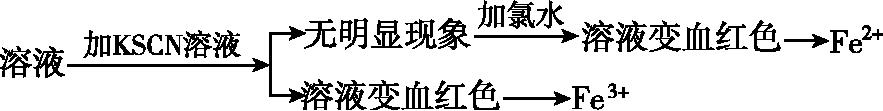 (3)用NaOH溶液检验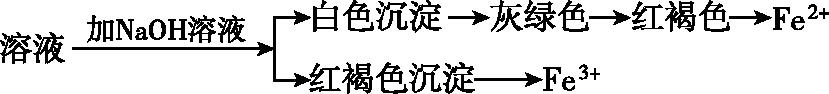 (4)含Fe2+、Fe3+的混合溶液中Fe2+、Fe3+的检验①Fe3+的检验:A.混合溶液溶液变血红色,说明含有Fe3+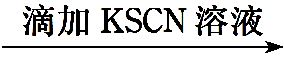 B.混合溶液试纸变蓝色,说明含有Fe3+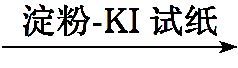 ②Fe2+的检验:混合溶液KMnO4溶液紫红色褪去,说明含有Fe2+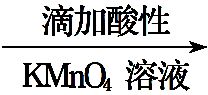 题组训练 题组一　Fe3+和Fe2+的性质及转化1.向盛有Fe2O3、CuO、Fe、Cu的烧杯中加入过量稀硫酸,充分反应后,仍有红色粉末剩余,则关于反应后溶液中金属阳离子的判断一定正确的是	(　　)A.一定有Fe2+,可能有Cu2+ B.只有Fe2+C.一定有Fe2+、Cu2+,可能有Fe3+ D.只有Fe2+和Fe3+2.为了探究铁及其化合物的氧化性和还原性,其同学设计如下实验方案,其中符合实验要求且正确的是	(　　)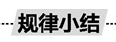 铁三角中重要的转化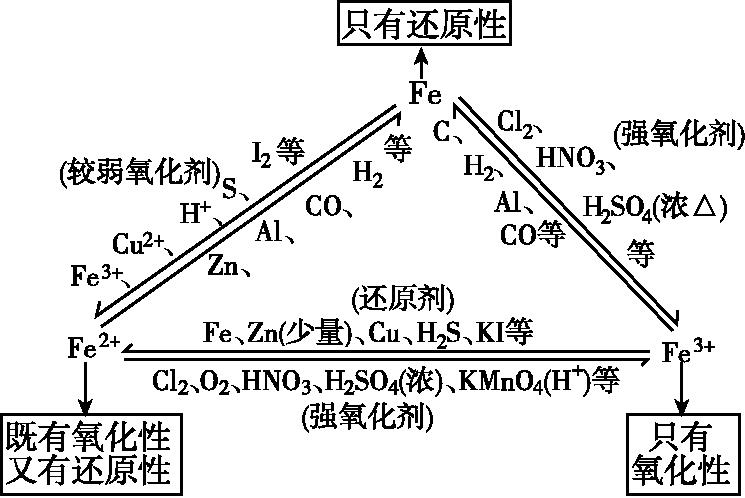 题组二　Fe2+、Fe3+的检验3.下列有关物质检验的方法不合理的是	(　　)A.向某溶液中滴加KSCN溶液,溶液不变色,滴加氯水后溶液显血红色,该溶液中一定含有Fe2+B.用酸性KMnO4溶液检验FeCl3溶液中是否含有FeCl2C.检验绿矾晶体是否已氧化变质,可将绿矾晶体溶于稀H2SO4后滴加KSCN溶液,再观察溶液是否变红色D.向某溶液中加入NaOH溶液产生红褐色沉淀,说明溶液中含有Fe3+4.选择合适试剂完成甲、乙两组实验。甲组:检验含Fe3+的溶液中是否含有Fe2+;乙组:检验含Fe2+的溶液中是否含有Fe3+。下列试剂及加入试剂顺序能达到实验目的的是	(　　)5.某同学为了检验家中的一瓶补铁药(成分为FeSO4)是否变质,查阅了有关资料,得知Fe2+能被酸性高锰酸钾溶液氧化而使高锰酸钾溶液褪色,并结合已学的知识设计了如下实验:将药片除去糖衣研细后,溶解过滤,取滤液分别加入两支试管中,在一支试管中滴入酸性高锰酸钾溶液,在另一支试管中滴入KSCN溶液。请你填出该同学实验中出现以下现象时应得出的结论:(1)若滴入酸性高锰酸钾溶液后褪色,滴入KSCN溶液后不变红,结论是　　　　　　　。  (2)若滴入酸性高锰酸钾溶液后不褪色,滴入KSCN溶液变红,结论是　　　　　　　。  (3)若滴入酸性高锰酸钾溶液后褪色,滴入KSCN溶液变红,结论是　　　　　　　　。  (4)能不能将KMnO4和KSCN滴入到同一试管中进行验证,为什么?试进行解释:　　　　　　　　　　　　　　　　　　。  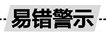 检验Fe2+和Fe3+时的注意事项(1)检验Fe2+时不能先加氯水后加KSCN溶液,也不能将加KSCN后的混合溶液加入足量的新制氯水中(新制氯水可以氧化SCN-)。(2)当溶液浓度较稀时,不宜利用观察法或加NaOH溶液的方法检验Fe2+或Fe3+的存在。(3)Fe3+、Fe2+、Cl-同时存在时不能用酸性KMnO4溶液检验Fe2+(Cl-能还原酸性KMnO4溶液,有干扰)。(4)检验Fe2+、Fe3+的其他方法①检验Fe2+最好、最灵敏的试剂是铁氰化钾K3[Fe(CN)6]:3Fe2++2[Fe(CN)6]3-Fe3[Fe(CN)6]2↓(蓝色)。②检验Fe3+也可用苯酚(C6H5OH),在FeCl3溶液中滴加苯酚溶液,溶液显紫色。考点三　铜及其化合物知识梳理 1.铜的性质及冶炼(1)存在形态(a)在自然界中铜元素的存在形态:既有游离态,又有化合态,以　　　　为主。常见的铜矿有:黄铜矿(主要成分为　　　　)、孔雀石[主要成分为　　　　　　　　]。 (2)物理性质(a)铜呈　　　　色,具有金属光泽,具有导电性、导热性、延展性,被广泛用于电器元件、导线等的制造。 (3)化学性质(b)(4)铜的冶炼(b)①高温冶炼黄铜矿→　　　　　　→电解精炼。 ②湿法炼铜反应原理为　　　　　　　　　　　　　　(用离子方程式表示)。 ③生物炼铜利用微生物将难溶的铜矿转化为易溶的铜盐,再将其转化为　　　　。 2.铜的重要化合物(1)氧化铜和氧化亚铜(2)氢氧化铜[Cu(OH)2]是　　　　不溶于水的固体,可溶于酸,受热分解的化学方程式为　　　　　　　　　　　;具有弱氧化性,可用于检验　　　　　　。 (3)无水硫酸铜(CuSO4)是　　　　色粉末,常用于检验水的存在,吸水后变为　　　　色的晶体(CuSO4·5H2O),俗称　　　　　　　　。铜盐能杀死某些细菌,并能抑制藻类生长,游泳馆常用　　　　作池水消毒剂;CuSO4和　　　　的混合液即为无机农药波尔多液,是一种良好的杀菌剂。 题组训练 题组　铜及其化合物的性质和应用1.某同学通过如下流程制备氧化亚铜:Cu2(OH)2CO3CuCl2溶液CuClCu2O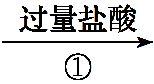 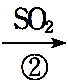 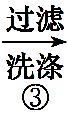 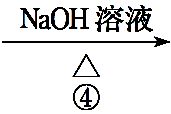 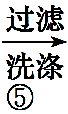 图13-3已知CuCl难溶于水和稀硫酸:Cu2O+2H+Cu2++Cu+H2O下列说法不正确的是	(　　)A.步骤②中的SO2可用Na2SO3替换B.步骤③中为防止CuCl被氧化,可用SO2水溶液洗涤C.步骤④发生反应的离子方程式为2CuCl+2OH-Cu2O+2Cl-+H2OD.如果Cu2O试样中混有CuCl和CuO杂质,用足量稀硫酸与Cu2O试样充分反应,根据反应前、后固体质量可计算试样纯度2.[2019·浙江4月选考] 固体化合物X由3种元素组成。某学习小组进行了如下实验: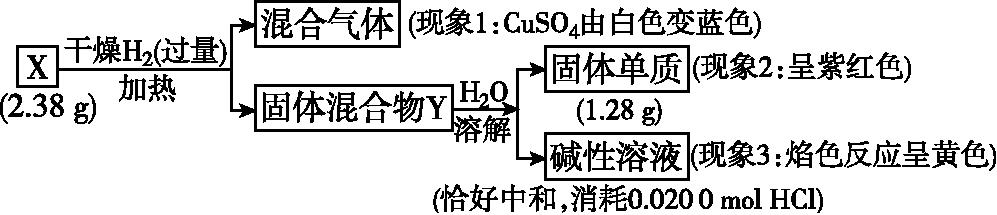 图13-4请回答:(1)由现象1得出化合物X含有　　　　元素(填元素符号)。 (2)固体混合物Y的成分是　　　　　　　　(填化学式)。 (3)X的化学式为　　　　。 X与浓盐酸反应产生黄绿色气体,固体完全溶解,得到蓝色溶液,该反应的化学方程式是　			。 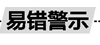 铜及其化合物性质中几个注意事项(1)可利用反应2Cu+O22CuO除去混合气体中的少量O2。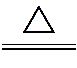 (2)常利用CuSO4转化为CuSO4·5H2O时固体由白色粉末变成蓝色晶体检验少量水的存在。但不能用于作干燥剂来除去水。(3)Cu和Cu2O均为红色物质,可各取一定量样品,分别加入稀硫酸,若溶液由无色变为蓝色,则该红色物质为Cu2O,否则为Cu。考点四　金属矿物的开发和利用　合金知识梳理 1.金属的开发与金属活动性的关系(a)(1)常见金属大规模开发、利用的大致年限: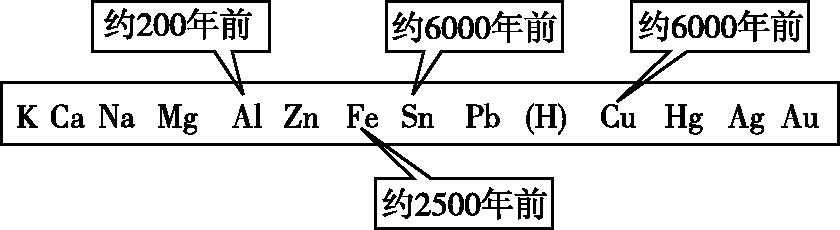 (2)金属利用时间与金属活动性的关系:金属活动性　　　　,人类开发、利用该金属的时间就越晚;金属活动性　　　　,人类开发、利用该金属的时间就越早。 (3)金属冶炼的原理和实质①金属冶炼的原理:利用　　　　　　　　反应的原理,在一定条件下,用　　　　　　或者加热、电解方法把金属　　　　还原为金属　　　　。 ②金属冶炼的实质:金属离子金属单质,即Mn++ne-M。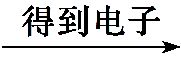 ③金属冶炼的方法:　　　　　　　　、　　　　　　　、　　　　等。 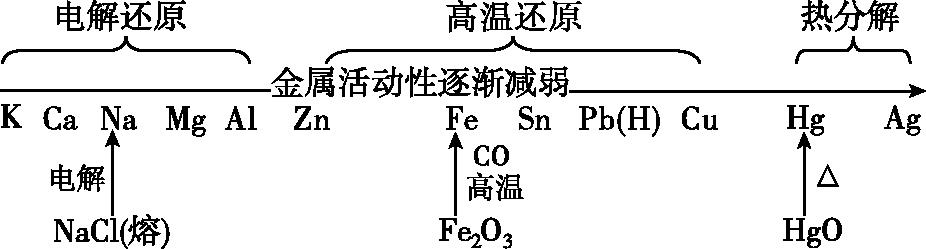 2.合金(a)(1)概念: 合金是指两种或两种以上的金属(或金属与非金属)熔合而成的具有　　　　　　的物质。 (2)性能:①多数合金的熔点比它的各成分金属的熔点　　　　。 ②合金的硬度一般比它的各成分金属的硬度　　　　。 题组训练 题组　金属材料的开发和利用1.下列说法正确的是	(　　)A.工业上电解氯化镁溶液可以制备金属镁B.生物炼铜就是利用植物对铜离子的吸收达到富集铜的目的C.工业上用廉价的焦炭还原铁矿石得到铁D.工业上利用氢气在氯气中燃烧生成氯化氢,再将氯化氢溶于水制得盐酸2.工业上利用无机矿物资源生产部分材料的流程示意图如下。下列说法正确的是	(　　)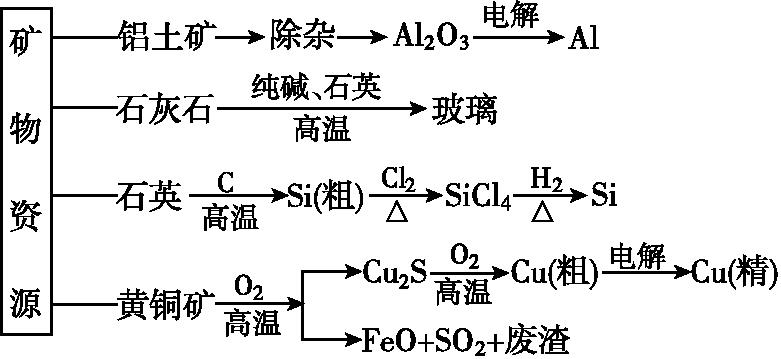 图13-5(注:铝土矿中含有Al2O3、SiO2、Fe2O3)A.在铝土矿制备较高纯度Al的过程中只用到NaOH溶液、CO2气体B.石灰石、纯碱、石英、玻璃都属于盐,都能与盐酸反应C.在制粗硅时,氧化剂与还原剂的物质的量之比为1∶2D.黄铜矿(CuFeS2)与O2反应产生的Cu2S、SO2均只是还原产物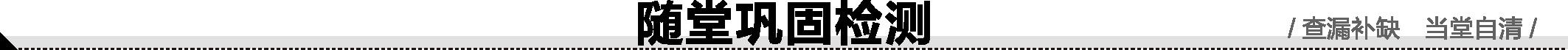 1.[2020·浙江1月选考] 下列说法不正确的是	(　　)A.[Cu(NH3)4]SO4可通过CuSO4溶液与过量氨水作用得到B.铁锈的主要成分可表示为Fe2O3·nH2OC.钙单质可以从TiCl4中置换出TiD.可用H2还原MgO制备单质Mg2.能检验某溶液中有Fe2+无Fe3+的实验事实是	(　　)A.向溶液中加入2滴KSCN溶液立即变红B.向溶液中加入少许氯水后再加2滴KSCN溶液立即变红C.向溶液中加入2滴KSCN溶液无明显变化,再加入少许氯水立即变红D.向溶液中加入少许NaOH溶液立即产生红褐色沉淀3.用废铁屑制备磁性胶体粒子,制取过程如下:废铁屑溶液AFe3O4(胶体粒子)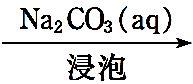 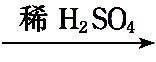 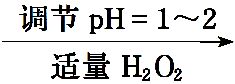 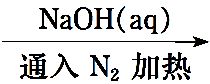 下列说法不正确的是	(　　)A.用Na2CO3溶液浸泡是为了除去废铁屑表面的油污B.通入N2是防止空气中的O2氧化二价铁元素C.加适量的H2O2是为了将部分Fe2+氧化为Fe3+,涉及反应:H2O2+2Fe2++2H+2Fe3++2H2OD.溶液A中Fe2+和Fe3+的浓度比为2∶14.[2019·浙江4月选考] 某同学设计如图装置(气密性已检查)制备Fe(OH)2白色沉淀。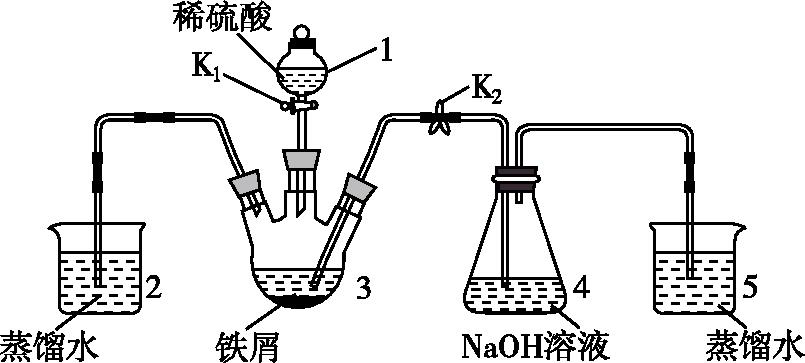 图13-6请回答:(1)仪器1的名称　　　　。装置5的作用　　　　　　　　　　。 (2)实验开始时,关闭K2,打开K1,反应一段时间后,再打开K2,关闭K1,发现3中溶液不能进入4中。请为装置作一处改进,使溶液能进入4中　。 (3) 装置改进后,将3中反应后溶液压入4中,在4中析出了灰绿色沉淀。从实验操作过程分析没有产生白色沉淀的原因　　　　　　　　　　。 5.为探究某固体化合物X(仅含四种元素)的组成和性质,设计并完成如下实验。请回答: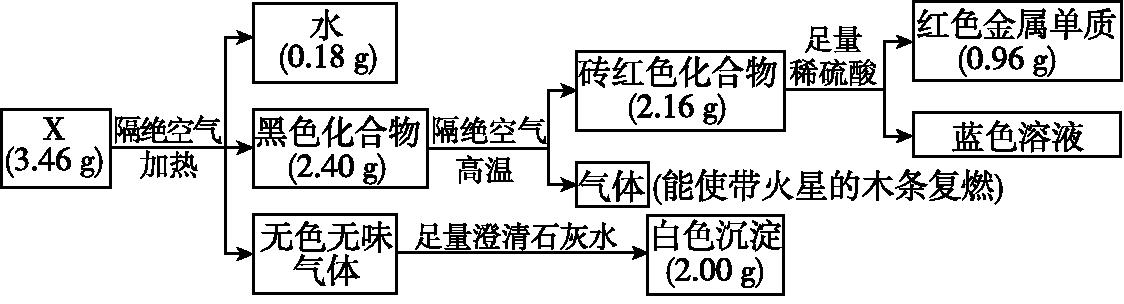 图13-7(1)蓝色溶液中的金属阳离子是　　　　　　　。  (2)黑色化合物→砖红色化合物的化学方程式是　　　　　　　　　　　　。  (3)X的化学式是　　　　　　　　　　　　　　　。  化学式FeOFe2O3Fe3O4俗名—铁红磁性氧化铁颜色状态黑色粉末红棕色粉末黑色晶体溶解性难溶于水难溶于水难溶于水铁的化合价稳定性不稳定稳定稳定与H+反应的离子方程式　FeO+2H+Fe2++H2O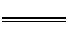 化学式Fe(OH)2Fe(OH)3颜色状态　　　　色固体 　　　　色固体 与盐酸反应　Fe(OH)2+2H+Fe2++2H2O　Fe(OH)3+3H+Fe3++3H2O受热分解—　2Fe(OH)3Fe2O3+3H2O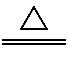 化学式Fe(OH)2Fe(OH)3制法　可溶性亚铁盐与碱溶液反应　Fe2++2OH-Fe(OH)2↓　可溶性铁盐与碱溶液反应　Fe3++3OH-Fe(OH)3↓二者的关系　在空气中,Fe(OH)2能够非常迅速地被氧气氧化成Fe(OH)3,现象是白色絮状沉淀迅速变成　　    　色,最后变成　　　　色,化学方程式为　　　　　　　　　　　　 　　在空气中,Fe(OH)2能够非常迅速地被氧气氧化成Fe(OH)3,现象是白色絮状沉淀迅速变成　　    　色,最后变成　　　　色,化学方程式为　　　　　　　　　　　　 　步骤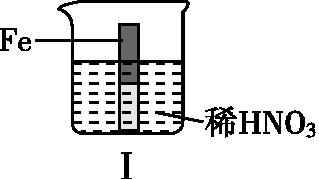 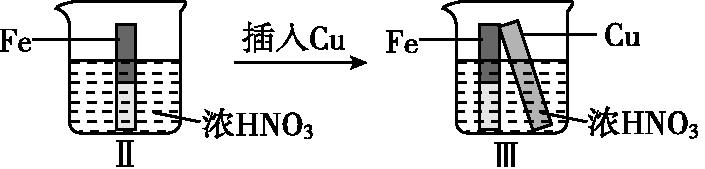 现象Fe表面产生大量无色气泡,液面上方变为红棕色Fe表面产生少量红棕色气泡后,迅速停止Fe、Cu接触后,其表面均产生红棕色气泡选项实验操作实验现象离子反应实验结论A　在氯化亚铁溶液中滴加新制氯水　浅绿色溶液变成棕黄色溶液　2Fe2++Cl22Fe3++2Cl-　Fe2+具有氧化性B　在氯化亚铁溶液中加入铜片　浅绿色溶液变成蓝色溶液　Fe2++CuFe+Cu2+　铜具有还原性C　在氯化铁溶液中加入铁粉　棕黄色溶液变成浅绿色溶液　2Fe3++Fe3Fe2+　铁单质具有还原性D　在氯化铁溶液中加入铜粉　棕黄色溶液变成蓝色溶液　2Fe3++Cu2Fe2++Cu2+　Fe3+具有还原性试剂选项甲组乙组A新制氯水、KSCN溶液NaOH溶液B酸性KMnO4溶液KSCN溶液CKOH溶液溴水D溴水酸性KMnO4溶液反应物质反应物质化学方程式非金属单质O22Cu+O22CuO非金属单质S2Cu+S　　　 非金属单质Cl2Cu+Cl2CuCl2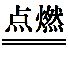 氧化性酸浓H2SO4Cu+2H2SO4(浓)CuSO4+SO2↑+2H2O氧化性酸浓HNO3Cu+4HNO3(浓)　　　　　　　 氧化性酸稀HNO33Cu+8HNO3(稀)　　　　　　　 盐溶液AgNO3溶液、FeCl3溶液　Cu+2AgNO3Cu(NO3)2+2Ag　Cu+2FeCl3CuCl2+2FeCl2名称氧化铜氧化亚铜颜色黑色砖红色与酸反应(H+)CuO+2H+Cu2++H2O　Cu2O+2H+Cu2++Cu+H2O(反应中的酸为非强氧化性酸)与H2、乙醇等还原剂反应H2+CuO　　　 CH3CH2OH+CuO　　　  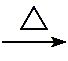 H2+Cu2O2Cu+H2O转化关系4CuO2Cu2O+O2↑4CuO2Cu2O+O2↑